HA20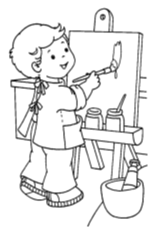 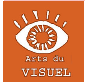 Un mouvement artistique : le Pop artAndy Warhol, un artiste :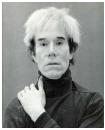 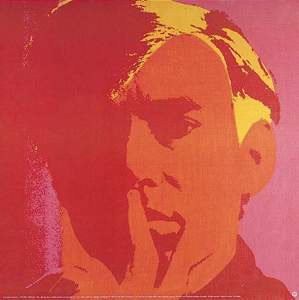 Son œuvre étudiée :                                                                                   Portrait de Marilym Monroe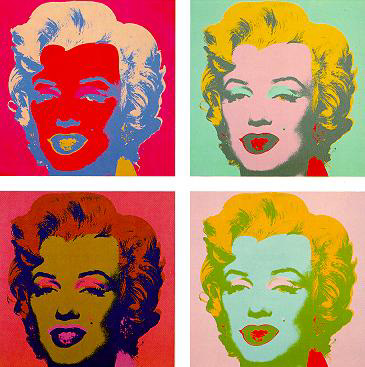  Après 1962 (décès de Marilyn)Les œuvres de comparaison étudiées, le portrait :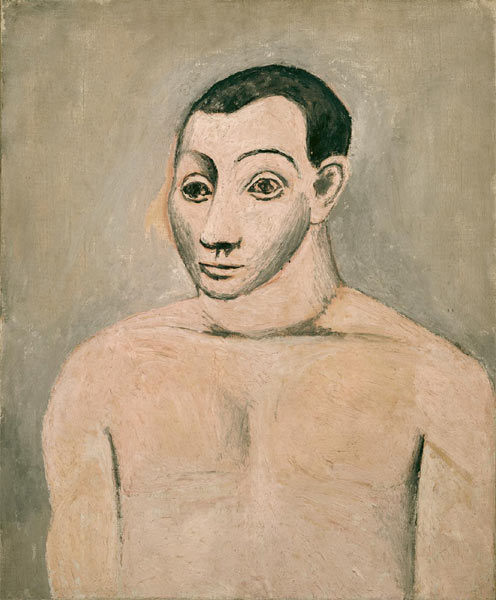 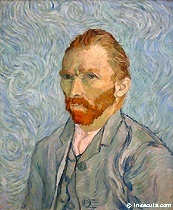 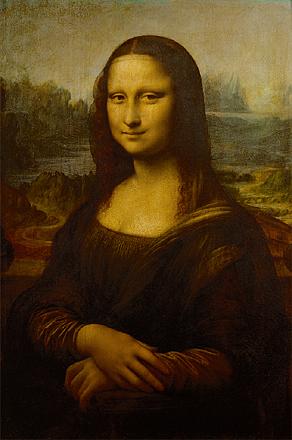 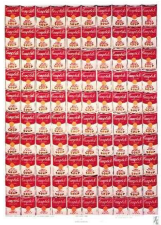 D’autres œuvres :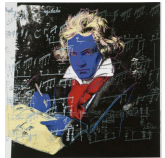                                              Beethoven Blue Face 1987                                                                                                                                                  100 Campbell’soup                                                                                                                                                   Cans 1962 